VT content area Graduation Proficiencies & Performance Indicators:Are required by Section 2120.8 of the education quality standardsReflect existing learning standards required by the VT State Board of Education, under the VT Framework of Standards (CCSS, NGSS, and GEs)Are designed to be used in conjunction with the VT Transferable Skills Graduation Proficiencies, which outline students’ desired skills and habits across content areas Include three sets of performance indicators differentiated by grade cluster— elementary, middle, and high schoolServe as benchmarks of learning progression for elementary and middle school This document is designed to:Assist Vermont schools and Districts/SUs in developing learning requirements and expectations for their studentsPromote consistency across schools and Districts/SUs for Transfer StudentsIncrease personalization and flexibility for instruction and learningHelp build curriculum and steer assessment developmentSupport formative assessment practices, including performance assessmentSimultaneously provide data and insight into achievement when aligned with the transferable skills Support student achievement of the expected content standards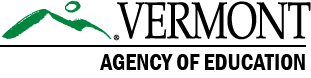 MathematicsSample Graduation Proficiencies & Performance IndicatorsGraduation ProficienciesPerformance Indicators—Elementary SchoolPerformance Indicators—Middle SchoolPerformance Indicators—High SchoolPerformance Indicators—High School1. MODELINGUse mathematics to help make sense of the real world: identify variables, formulate a model describing the relationship between the variables, interpret results, and validate and report conclusions and the reasoning behind them.Use numerical phenomena or quantities to model a situation. Use geometric shapes and their properties to model physical objects. Use equations to model and interpret situations. Use graphing techniques to model situations involving data. Compare mathematical models for a situation.Interpret the results of applying the model in the context of the situation.Use numerical phenomena or quantities to model a situation. Use geometric shapes and their properties to model physical objects. Use equations, inequalities and functions to model and interpret situations. Use statistics to model situations involving data. Compare mathematical models for a situation.Interpret the results of applying the model in the context of the situation.Use numerical phenomena or quantities to a model a situation. (HSN.Q)Use geometric shapes and their properties to model physical objects. (HSG.SRT.C, GPE.B, GMD.A, MG)Use equations, inequalities and functions to model and interpret situations. (HSA.SSE, CED, REI.D; HSF.IF.B,C, BF.A, LE, TF.B)Use statistics to model situations involving data. (HSS)Compare mathematical models for a situation.Interpret the results of applying the model in the context of the situation.Use numerical phenomena or quantities to a model a situation. (HSN.Q)Use geometric shapes and their properties to model physical objects. (HSG.SRT.C, GPE.B, GMD.A, MG)Use equations, inequalities and functions to model and interpret situations. (HSA.SSE, CED, REI.D; HSF.IF.B,C, BF.A, LE, TF.B)Use statistics to model situations involving data. (HSS)Compare mathematical models for a situation.Interpret the results of applying the model in the context of the situation.2. NUMBER AND QUANTITYReason, describe, and analyze quantitatively, using units and number systems to solve problems.Understand the place value system. (5NBT.A)Perform operations with multi-digit whole numbers and with decimals to hundredths. (5NBT.B)Use equivalent fractions as a strategy to add and subtract fractions. (5NF.A) Apply and extend previous understandings of multiplication and division to multiply and divide fractions. (5NF.B)Compute fluently with multi-digit numbers and find common factors and multiples. (6NS.A)Apply and extend previous understandings of numbers to the system of rational numbers. (6NS.B)Apply and extend previous understandings of operations with fractions. (7NS.A)Know that there are numbers that are not rational, and approximate them by rational numbers. (8NS.A)Extend the properties of exponents to rational exponents. (HSN.RN.A)Use the properties of rational and irrational numbers. (HSN.RN.B)Reason quantitatively and use units to solve problems. (HSN.Q.A)Perform arithmetic operations with complex numbers. (HSN.CN.A)Use complex numbers in polynomial identities and equations. (HSN.CN.C)Extend the properties of exponents to rational exponents. (HSN.RN.A)Use the properties of rational and irrational numbers. (HSN.RN.B)Reason quantitatively and use units to solve problems. (HSN.Q.A)Perform arithmetic operations with complex numbers. (HSN.CN.A)Use complex numbers in polynomial identities and equations. (HSN.CN.C)3. ALGEBRA Create, interpret, use, and analyze expressions, equations and inequalities.Write and interpret numerical expressions. (5OA.A)Apply and extend previous understandings of arithmetic to algebraic expressions. (6EE.A)Reason about and solve one-variable equations and inequalities. (6EE.B)Represent and analyze quantitative relationships between dependent and independent variables. (6EE.C)Use properties of operations to generate equivalent expressions. (7EE.A)Solve real-life and mathematical problems using numerical and algebraic expressions and equations. (7EE.B)Work with radicals and integer exponents. (8EE.A)Understand the connections between proportional relationships, lines, and linear equations. (8EE.B)Analyze and solve linear equations and pairs of simultaneous linear equations. (8EE.C)Interpret the structure of expressions.(HSA.SSE.A)Write expressions in equivalent forms to solve problems. (HSA.SSE.B)Perform arithmetic operations on polynomials. (HSA.APR.A)Understand the relationship between zeros and factors of polynomials. (HSA.APR.B)Use polynomial identities to solve problems. (HSA.APR.C) Rewrite rational expressions. (HSA.APR.D)Create equations that describe numbers or relationships. (HSA.CED.A)Understand solving equations as a process of reasoning and explain the reasoning. (HSA.REI.A)Solve equations and inequalities in one variable. (HSA.REI.B)Solve systems of equations. (HSA.REI.C)Represent and solve equations and inequalities graphically. (HSA.REI.D)Interpret the structure of expressions.(HSA.SSE.A)Write expressions in equivalent forms to solve problems. (HSA.SSE.B)Perform arithmetic operations on polynomials. (HSA.APR.A)Understand the relationship between zeros and factors of polynomials. (HSA.APR.B)Use polynomial identities to solve problems. (HSA.APR.C) Rewrite rational expressions. (HSA.APR.D)Create equations that describe numbers or relationships. (HSA.CED.A)Understand solving equations as a process of reasoning and explain the reasoning. (HSA.REI.A)Solve equations and inequalities in one variable. (HSA.REI.B)Solve systems of equations. (HSA.REI.C)Represent and solve equations and inequalities graphically. (HSA.REI.D)4. FUNCTIONSUse functions, including linear, quadratic, trigonometric and exponential, to interpret and analyze a variety of contexts.a. Analyze patterns and relationships. (5OA.B)Understand ratio concepts and use ratio reasoning to solve problems. (6RP.A)Analyze proportional relationships and use them to solve real-world and mathematical problems. (7RP.A)Define, evaluate, and compare functions. (8F.A)Use functions to model relationships between quantities. (8F.B)Understand the concept of a function and use function notation. (HSF.IF.A)Interpret functions that arise in applications in terms of the context. (HSF.IF.B)Analyze functions using different representations. (HSF.IF.C,e)Build a function that models a relationship between two quantities. (HSF.BF.A)Build new functions from existing functions.  (HSF.BF.B)Construct and compare linear, quadratic, and exponential models and solve problems.  (HSF.LE.A)Interpret expressions for functions in terms of the situation they model. (HSF.LE.B)Extend the domain of trigonometric functions using the unit circle. (HSF.TF.A)Model periodic phenomena with trigonometric functions. (HSF.TF.B)Prove and apply trigonometric identities.  (HSF.TF.C)Understand the concept of a function and use function notation. (HSF.IF.A)Interpret functions that arise in applications in terms of the context. (HSF.IF.B)Analyze functions using different representations. (HSF.IF.C,e)Build a function that models a relationship between two quantities. (HSF.BF.A)Build new functions from existing functions.  (HSF.BF.B)Construct and compare linear, quadratic, and exponential models and solve problems.  (HSF.LE.A)Interpret expressions for functions in terms of the situation they model. (HSF.LE.B)Extend the domain of trigonometric functions using the unit circle. (HSF.TF.A)Model periodic phenomena with trigonometric functions. (HSF.TF.B)Prove and apply trigonometric identities.  (HSF.TF.C)5. GEOMETRYUnderstand geometric concepts and constructions, prove theorems, and apply appropriate results to solve problems.Graph points on the coordinate plane to solve real-world and mathematical problems. (5G.A) Classify two-dimensional figures into categories based on their properties. (5G.B)Solve real-world and mathematical problems involving area, surface area, and volume. (6G.A)Draw construct, and describe geometrical figures and describe the relationships between them. (7G.A)Solve real-life and mathematical problems involving angle measure, area, surface area, and volume. (7G.B)Understand congruence and similarity using physical models, transparencies, or geometry software. (8G.A)Understand and apply the Pythagorean Theorem.  (8G.B)Solve real-world and mathematical problems involving volume of cylinders, cones, and spheres. (8G.C)Experiment with transformations in the plane. (HSG.CO.A) Understand congruence in terms of rigid motions.  (HSG.CO.B)Prove geometric theorems. (HSG.CO.C)Make geometric constructions. (HSG.CO.D)Understand similarity in terms of similarity transformations. (HSG.SRT.A)Prove theorems involving similarity. (HSG.SRT.B)Define trigonometric ratios and solve problems involving right triangles. (HSG.SRT.C)Understand and apply theorems about circles. (HSG.C.A)Find arc lengths and areas of sectors of circles.  (HSG.C.B)Translate between the geometric description and the equation for a conic section. (HSG.GPE.A)Use coordinates to prove simple geometric theorems algebraically. (HSG.GPE.B)Explain volume formulas and use them to solve problems. (HSG.GMD.A)Visualize relationships between two-dimensional and three-dimensional objects. (HSG.GMD.B)Apply geometric concepts in modeling situations. (HSG.MG.A) Experiment with transformations in the plane. (HSG.CO.A) Understand congruence in terms of rigid motions.  (HSG.CO.B)Prove geometric theorems. (HSG.CO.C)Make geometric constructions. (HSG.CO.D)Understand similarity in terms of similarity transformations. (HSG.SRT.A)Prove theorems involving similarity. (HSG.SRT.B)Define trigonometric ratios and solve problems involving right triangles. (HSG.SRT.C)Understand and apply theorems about circles. (HSG.C.A)Find arc lengths and areas of sectors of circles.  (HSG.C.B)Translate between the geometric description and the equation for a conic section. (HSG.GPE.A)Use coordinates to prove simple geometric theorems algebraically. (HSG.GPE.B)Explain volume formulas and use them to solve problems. (HSG.GMD.A)Visualize relationships between two-dimensional and three-dimensional objects. (HSG.GMD.B)Apply geometric concepts in modeling situations. (HSG.MG.A) 6. STATISTICS & PROBABILITYInterpret and apply statistics and probability to analyze data, reach and justify conclusions, and make inferences.Convert like measurement units within a given measurement system. (5MD.A)Represent and interpret data. (5MD.B)Geometric measurement: understand concepts of volume. (5MD.C)Develop understanding of statistical variability. (6SP.A)Summarize and describe distributions. (6SP.B)Use random sampling to draw inferences about a population. (7SP.A)Draw informal comparative inferences about two populations. (7SP.B)Investigate chance processes and develop, use, and evaluate probability models. (7SP.C)Investigate patterns of association in bivariate data. (8SP.A)Summarize, represent, and interpret data on a single count or measurement variable. (HSS.ID.A) Summarize, represent, and interpret data on two categorical and quantitative variables. (HSS.ID.B)Interpret linear models. (HSS.ID.C)Understand and evaluate random processes underlying statistical experiments. (HSS.IC.A)Make inferences and justify conclusions from sample surveys, experiments, and observational studies. (HSS.IC.B)Understand independence and conditional probability and use them to interpret data. (HSS.CP.A)Use the rules of probability to compute probabilities of compound events in a uniform probability model. (HSS.CP.B)